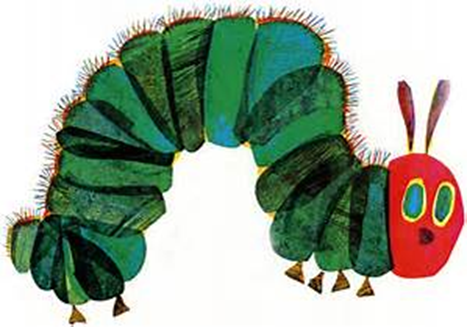 Übungsbeschreibung:
am Boden kriechen oder krabbeln wie eine Raupe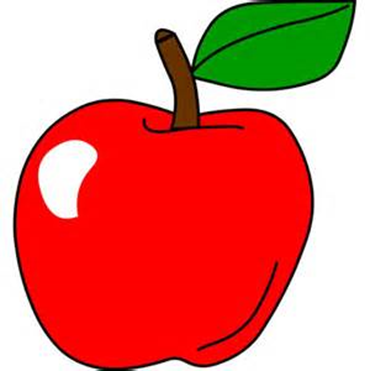 Übungsbeschreibung:Purzelbaum machen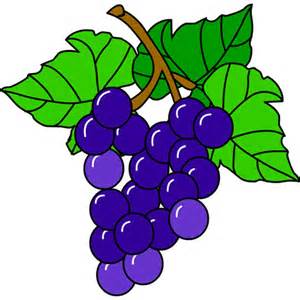 Übungsbeschreibung:Rückenlage, Arme und Beine sind gestreckt.Über die Seite rollen. Einmal über die linke Seite und einmal über die rechte Seite.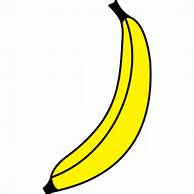 Übungsbeschreibung:Bauchlage; die Arme und Beine sind gestreckt und weg vom Boden. 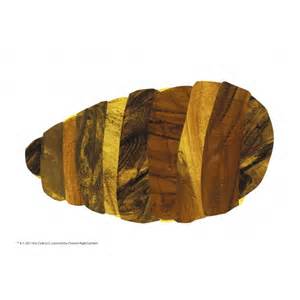 Übungsbeschreibung:Bauch- oder Rückenlage.Arme und Beine anwinkeln und sich wie eine „Puppe“ zusammenrollen. 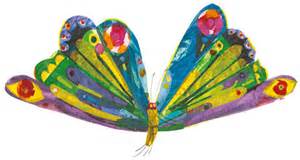 Übungsbeschreibung:Arme schwingen wie ein Schmetterling, dabei verschiedene Gangarten ausprobieren z.B. große Schritte, springen…. 